物件資料　富士見高原　は地区２１８物件写真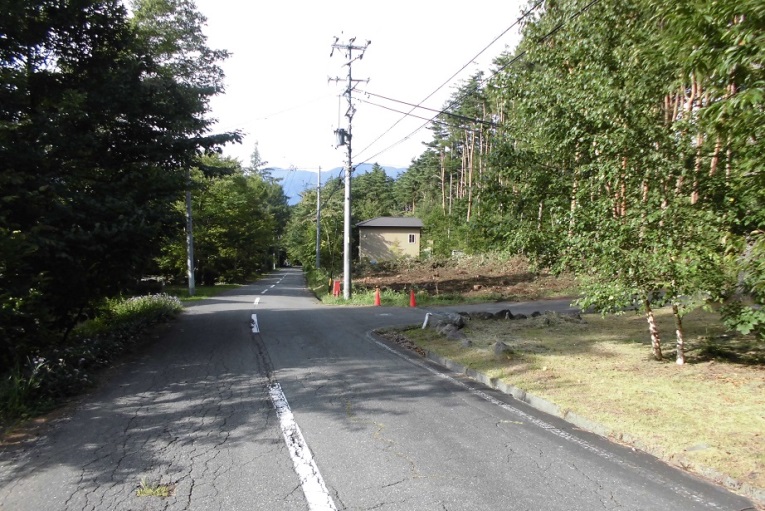 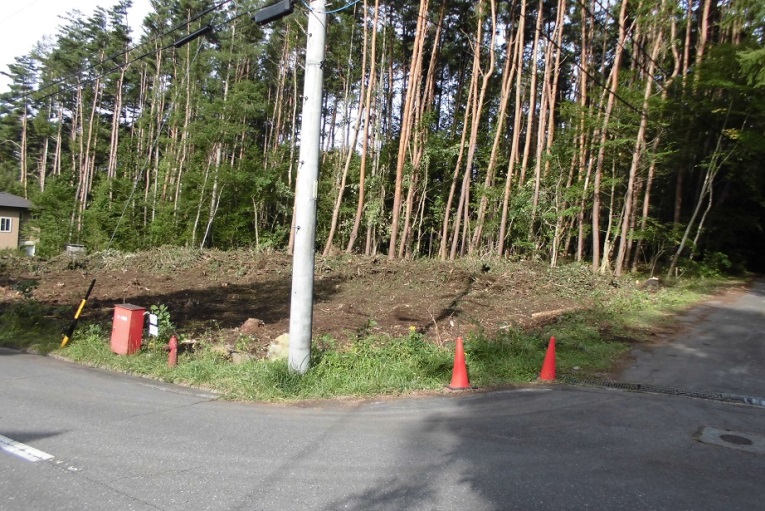 物件概要　　　　　　　　　　　　　　　　　位置図所在地／長野県諏訪郡富士見町立沢広原１－１０８３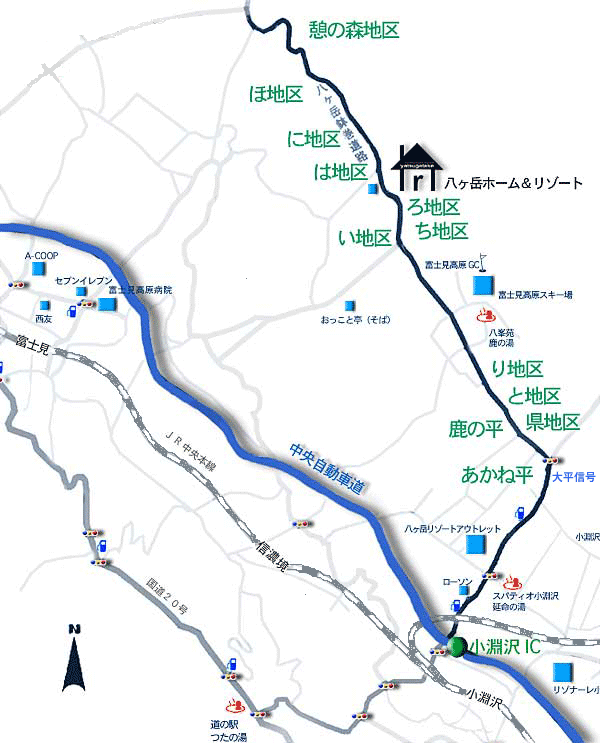 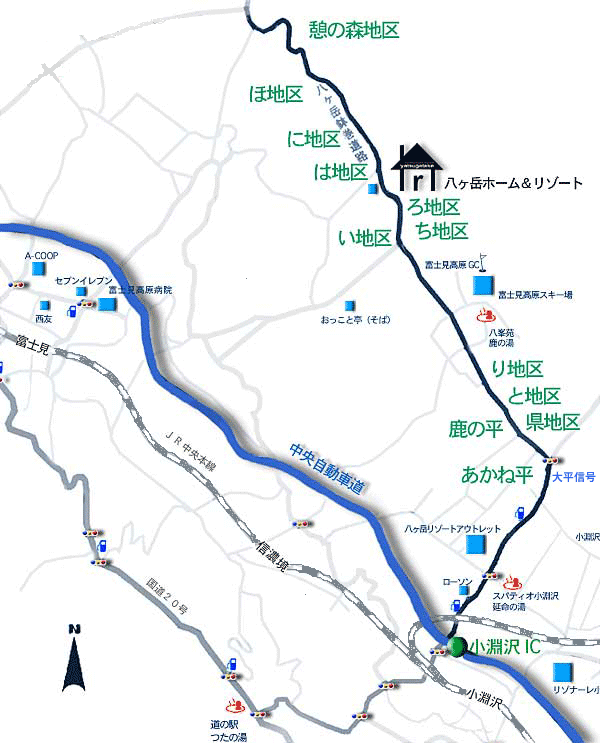 交　通／ＪＲ中央本線＜小淵沢駅＞より約11.0km(車約16分)　　　中央自動車道＜小淵沢IC＞より車約14分／１，２３０㍍土地面積／８０２㎡私道負担ほか／なし／山林地域地区／非線引き都市計画区域(無指定)建ぺい率／２０％／４０％土地権利／所有権接道状況／南東側６ｍ幅、北東側４ｍ公道電　　気／中部電力／公営水道（加入金有り）　／個別プロパン　／合併浄化後地下浸透トイレ／水洗・合併処理浄化槽国土法届出／不要取引態様／売主その他／土砂災害警戒区域　管理費／土地のみ15,000円税別、建物付き35,000円税別価格表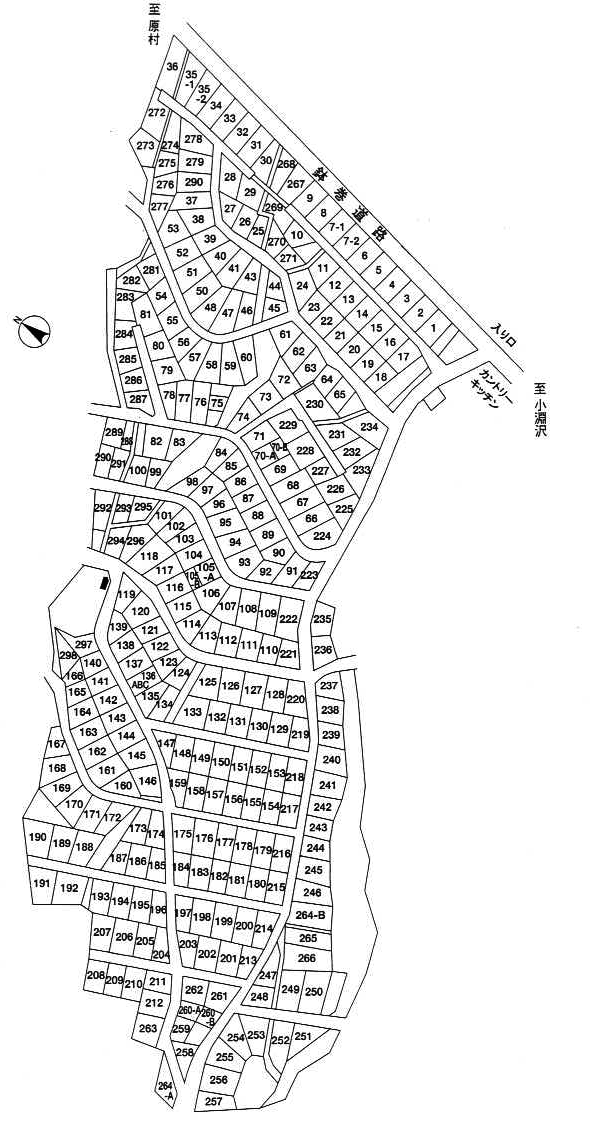 面　積坪　数価　格坪 単 価仲介手数料税別802㎡約242坪3,600,000円約14,877円不要（有）八ヶ岳ホーム＆リゾート長野県知事免許（ 4 ）第４７７６号(一社)長野県宅地建物取引業協会員